安全评价报告信息公布表机构名称湖北景深安全技术有限公司湖北景深安全技术有限公司湖北景深安全技术有限公司资质证号APJ-（鄂）-002APJ-（鄂）-002委托单位中国石化销售股份有限公司湖北宜昌宜都石油分公司中国石化销售股份有限公司湖北宜昌宜都石油分公司中国石化销售股份有限公司湖北宜昌宜都石油分公司中国石化销售股份有限公司湖北宜昌宜都石油分公司中国石化销售股份有限公司湖北宜昌宜都石油分公司中国石化销售股份有限公司湖北宜昌宜都石油分公司项目名称中国石化销售股份有限公司湖北宜昌宜都中心加油站防渗改造项目安全验收评价中国石化销售股份有限公司湖北宜昌宜都中心加油站防渗改造项目安全验收评价中国石化销售股份有限公司湖北宜昌宜都中心加油站防渗改造项目安全验收评价中国石化销售股份有限公司湖北宜昌宜都中心加油站防渗改造项目安全验收评价中国石化销售股份有限公司湖北宜昌宜都中心加油站防渗改造项目安全验收评价中国石化销售股份有限公司湖北宜昌宜都中心加油站防渗改造项目安全验收评价业务类别危险化学品经营危险化学品经营危险化学品经营危险化学品经营危险化学品经营危险化学品经营安全评价过程控制情况安全评价过程控制情况安全评价过程控制情况安全评价过程控制情况安全评价过程控制情况安全评价过程控制情况安全评价过程控制情况安全评价项目管理项目组长项目组长技术负责人技术负责人过程控制负责人过程控制负责人安全评价项目管理谭辉谭辉王冬梅王冬梅余海波余海波编制过程报告编制人报告编制人报告提交日期报告提交日期报告审核人报告审批人编制过程夏  鹏、鲁小芳夏  鹏、鲁小芳2021.11.172021.11.17张苛王冬梅安全评价项目参与人员姓名认定专业安全评价师从业识别卡/证书编号安全评价师从业识别卡/证书编号注册安全工程师注册证号是否专职安全评价项目参与人员谭辉化工工艺/化工机械028934/S011032000110192001025028934/S01103200011019200102542180175866专职安全评价项目参与人员周智鑫化工工艺035980/S011032000110192001446035980/S01103200011019200144642190219314专职安全评价项目参与人员鲁小芳安全036168/S011032000110193000940036168/S011032000110193000940/专职安全评价项目参与人员冀仕盛电气012346/0800000000207709012346/0800000000207709/专职安全评价项目参与人员王正飞电气/自动化035979/S011032000110192001415035979/S01103200011019200141542190219274专职安全评价项目参与人员叶朦化工工艺039947/S011032000110203000729039947/S011032000110203000729/专职安全评价项目参与人员夏鹏化工工艺035984/S011032000110192000988035984/S011032000110192000988/专职安全评价项目参与人员张苛化工工艺/化工机械028935/S011032000110201000564028935/S01103200011020100056442180199401专职安全评价项目参与人员余海波机械036169/S011032000110193001025036169/S011032000110193001025/专职安全评价项目参与人员王冬梅化学工艺030942/S011032000110191000567030942/S01103200011019100056742180175741专职项目简介项目简介项目简介项目简介项目简介项目简介项目简介中国石化销售股份有限公司湖北宜昌宜都梁家畈加油站位于宜都市枝城镇洋溪村七组，主要经营范围包括汽油、柴油销售等。中国石化销售股份有限公司湖北宜昌宜都梁家畈加油站位于宜都市枝城镇洋溪村七组，主要经营范围包括汽油、柴油销售等。中国石化销售股份有限公司湖北宜昌宜都梁家畈加油站位于宜都市枝城镇洋溪村七组，主要经营范围包括汽油、柴油销售等。中国石化销售股份有限公司湖北宜昌宜都梁家畈加油站位于宜都市枝城镇洋溪村七组，主要经营范围包括汽油、柴油销售等。中国石化销售股份有限公司湖北宜昌宜都梁家畈加油站位于宜都市枝城镇洋溪村七组，主要经营范围包括汽油、柴油销售等。中国石化销售股份有限公司湖北宜昌宜都梁家畈加油站位于宜都市枝城镇洋溪村七组，主要经营范围包括汽油、柴油销售等。中国石化销售股份有限公司湖北宜昌宜都梁家畈加油站位于宜都市枝城镇洋溪村七组，主要经营范围包括汽油、柴油销售等。现场开展工作情况现场开展工作情况现场开展工作情况现场开展工作情况现场开展工作情况现场开展工作情况现场开展工作情况勘察人员谭辉、鲁小芳谭辉、鲁小芳谭辉、鲁小芳谭辉、鲁小芳谭辉、鲁小芳谭辉、鲁小芳勘察时间2021.3.29、2021.10.292021.3.29、2021.10.292021.3.29、2021.10.292021.3.29、2021.10.292021.3.29、2021.10.292021.3.29、2021.10.29勘察任务现场勘查、收集并核实业主单位提供的安全评价相关资料现场勘查、收集并核实业主单位提供的安全评价相关资料现场勘查、收集并核实业主单位提供的安全评价相关资料现场勘查、收集并核实业主单位提供的安全评价相关资料现场勘查、收集并核实业主单位提供的安全评价相关资料现场勘查、收集并核实业主单位提供的安全评价相关资料勘察中发现的问题1.未设双层管线防渗在线监测、双层管线渗漏报警器。2.应急照明灯数量不足。3.消防灭火设施配置和设计不一致。4.加油机内接地线接线不牢。5.无便携式可燃气体检测报警仪。6.无限重标识。7.应急救援器材配置和设计不一致。8.无摩托车加油点。1.未设双层管线防渗在线监测、双层管线渗漏报警器。2.应急照明灯数量不足。3.消防灭火设施配置和设计不一致。4.加油机内接地线接线不牢。5.无便携式可燃气体检测报警仪。6.无限重标识。7.应急救援器材配置和设计不一致。8.无摩托车加油点。1.未设双层管线防渗在线监测、双层管线渗漏报警器。2.应急照明灯数量不足。3.消防灭火设施配置和设计不一致。4.加油机内接地线接线不牢。5.无便携式可燃气体检测报警仪。6.无限重标识。7.应急救援器材配置和设计不一致。8.无摩托车加油点。1.未设双层管线防渗在线监测、双层管线渗漏报警器。2.应急照明灯数量不足。3.消防灭火设施配置和设计不一致。4.加油机内接地线接线不牢。5.无便携式可燃气体检测报警仪。6.无限重标识。7.应急救援器材配置和设计不一致。8.无摩托车加油点。1.未设双层管线防渗在线监测、双层管线渗漏报警器。2.应急照明灯数量不足。3.消防灭火设施配置和设计不一致。4.加油机内接地线接线不牢。5.无便携式可燃气体检测报警仪。6.无限重标识。7.应急救援器材配置和设计不一致。8.无摩托车加油点。1.未设双层管线防渗在线监测、双层管线渗漏报警器。2.应急照明灯数量不足。3.消防灭火设施配置和设计不一致。4.加油机内接地线接线不牢。5.无便携式可燃气体检测报警仪。6.无限重标识。7.应急救援器材配置和设计不一致。8.无摩托车加油点。评价项目其他信息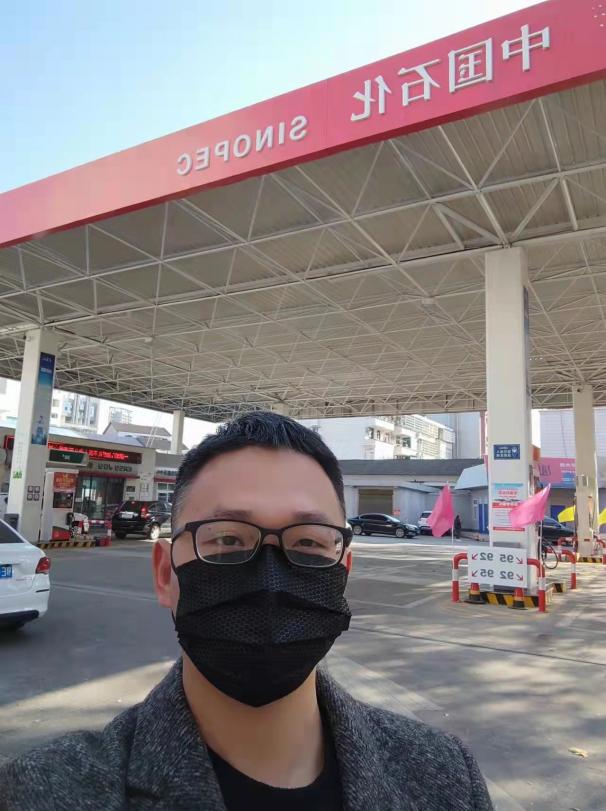 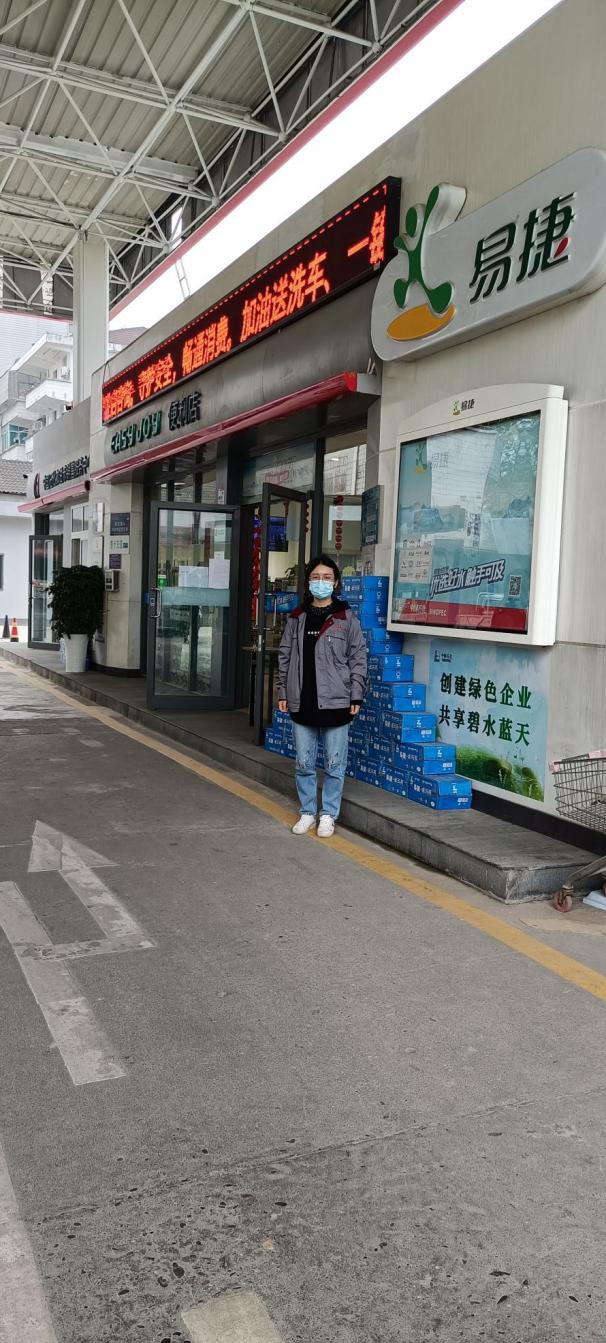 